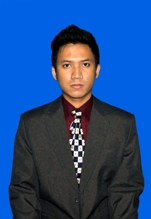 Data Pribadi No. KTP			: 3277010606900010Nama                                       : Panji Jabar Nur, STTempat dan Tanggal Lahir      : Bandung, 6 Juni 1990 Jenis Kelamin                          : Laki-lakiAgama                                     : Islam Alamat                                     : Jl. Kerkof No. 134 Rt. 02 / 20 Leuwigajah  kec.Cimahi                                                  Selatan  kota Cimahi 40532 No. Telpon                              : HP .08997322088  HM. (022) 6676458Email				: panjinurjabar@yahoo.co.idTinggi                                      : 172 cmBerat Badan			 : 62 kgStatus Perkawinan                   : Belum MenikahKesehatan                                : Baik Pendidikan Terakhir		: Sarjana 1 (S1)IPK				: 2.80Ringkasan Kebersihan hati adalah suatu hal yang paling utama untuk mencapai kesuksesan agama yang kuat dan pendidikan sebagai jalan untuk menggapai hal tersebut. Pendidikan Formal  Organisasi  Penghargaan Khusus Skills / KeterampilanDatabase Programming 	: MySQL, SQL, SQL Server, Oracle.Multimedia Programming 	: Adobe Fireworks, Flash, Web Design, Animation Design, Adobe Photoshop.Software Programming	: Delphi, Java, Html, CSS, UML, RDMS, Java Script.Pengalaman KerjaIT Programmer di SMP Negeri 9 Cimahi, kota CimahiPeriode : 8 Oktober 2012 – 3 Mei 2013Status   : FreelancePemberkasan dan Dokumentasi di Timses Pilpres 2014Periode : Mei 2014 – Juli 2014Status : Part TimeUraian Singkat PekerjaanSolve Problem mengenai IT di dalam sistem kependidikan di SMP Negeri 9 CimahiMembuat desktop software mengenai pengumpulan data induk seluruh siswa dari awal masuk sekolah sampai lulus.Membuat analisis dan perancangan sistem mengenai software pengumpulan data induk siswa.  TahunInstansi PendidikanIjazah2008 –2013Program Sarjana (S1) Universitas Pasundan Fakultas Teknik InformatikaBerijazah2005 – 2008Sekolah Menengah Atas Pasundan 3 CimahiBerijazah2002 – 2005 Sekolah Menengah Pertama Negeri  9  CimahiBerijazah1996 – 2002 Sekolah Dasar Swasta Budhi Luhur Cimahi BerijazahTahunOrganisasiSertifikat2006 - 2008Pass 3 Futsal Club2004 – 2005SMP Negeri 9 Cimahi Football Club Bersertifikat2000– 2003SSB Persitama (Sekolah Sepak Bola) Bersertifikat2009Seksi Logistik Kegiatan OPMB Fakultas Teknik informatika UnpasTahun Event / Acara yang di ikutiSertifikat2013  TOEFL English Laboratory Work Pasundan UniversityBersertifikat2011  Database Programming Bersertifikat2010  Kopo Rock Festival  (event MIKO MALL)Bersertifikat2008  Orientasi dan  Pembekalan  Akademik Jurusan Bersertifikat2008  Orientasi dan Pembekalan Akademik  FakultasBersertifikat2006  Band Rock festival in DEZONBersertifikat2000 – 2004  Mengikuti Sekolah Sepak BolaBersertifikat